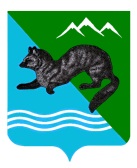 ПОСТАНОВЛЕНИЕГЛАВЫ  СОБОЛЕВСКОГО  МУНИЦИПАЛЬНОГО  РАЙОНА КАМЧАТСКОГО  КРАЯ      2019                       с.Соболево                                                № О признании утратившимсилу постановления администрацииСоболевского муниципального района            На основании Закона Камчатского края от 5 марта 2010 г. N 394
"О признании утратившим силу Закона Камчатского края "О наделении органов местного самоуправления муниципальных образований государственными полномочиями Камчатского края по организации и обеспечению оздоровления и отдыха детей"АДМИНИСТРАЦИЯ ПОСТАНОВЛЯЕТ:     1. Признать утратившими силу постановление главы  Соболевского муниципального района от 21.11.2014 № 264 «Об  осуществлении государственных  полномочий Камчатского края по организации и обеспечению оздоровления и отдыха детей  Соболевского муниципального района».   2. Управлению делами администрации опубликовать настоящее постановление в районной газете «Соболевский вестник» и разместить на официальном сайте Соболевского муниципального района в информационно-телекоммуникационной сети Интернет.    3. Настоящее постановление вступает в силу после его официального опубликования (обнародования).Глава Соболевского муниципального района                            В.И.Куркин   